Муниципальное бюджетное общеобразовательное учреждение «Кириковская средняя школа».РАБОЧАЯ ПРОГРАММАпо специального (коррекционного) курса «Развитие психомоторики и сенсорных процессов» для учащихся 1 класса муниципального бюджетного общеобразовательного учреждения «Кириковская средняя  школа»  с легкой умственной отсталостью (интеллектуальными нарушениями) обучающихся                                    по адаптированной образовательной программе  основного общего образования муниципального бюджетного общеобразовательного учреждения «Кириковская средняя школа».Составила:                          педагог-психолог Ивченко Екатерина Викторовна2021 учебный годПояснительная записка.    Настоящая рабочая программа специального (коррекционного) курса «Развитие психомоторики и сенсорных процессов» составлена на основании   основной адаптированной образовательной программы  основного общего образования муниципального бюджетного общеобразовательного учреждения «Кириковская средняя школа» для учащихся с легкой умственной отсталости (интеллектуальными нарушениями),                                        учебного плана 5-9 классов муниципального бюджетного общеобразовательного учреждения «Кириковская средняя  школа» по адаптированной образовательной программе для детей с ограниченными возможностями здоровья (легкая степень умственной отсталости)  на 2020-2021 учебный  год в режиме работы пятидневной рабочей недели.       Рабочая  программа специального (коррекционного) курса составлена на основе  авторской программы курса коррекционных занятий по «Развитию психомоторики и сенсорных процессов» для обучающихся 1-4 классов специальных (коррекционных) образовательных учреждений VIII вида, авт.: Э.Я Удалова, Л.А Метиева – Коррекционная педагогика, 3 (9), 2005 г и  рекомендаций ПМПК.     Актуальность программы. Сенсорное развитие Злобина Алексея с умственной отсталостью (интеллектуальными нарушениями)  значительно отстает по срокам формирования и проходит чрезвычайно неравномерно. Замедленность, недифференцированность, узость объема восприятия, нарушение аналитико-синтетической деятельности, специфические недостатки памяти затрудняют его знакомство с окружающим миром. В результате  его обследования у него были выявлены следующие нарушения. Он путается в названиях цветов, не знает оттеночных цветов. С трудом воспринимает инструкцию педагога. Есть нарушения моторной сферы. Он не умеет пользоваться  школьными принадлежностями. Движения частей тела неточные, неловкие. Нарушена координация движений, двигательная активность слабая.     Нарушена сенсорная сфера: затрудняется в определении на ощупь предметов, не соотносит образ предмета с его названием. Не умеет обобщать и классифицировать предметы по признаку. Не различает и не выделяет звуки из ряда звуков, слогов. Затрудняется в названии основных геометрических фигур, не знает названий форм: шар, куб. Он частично знаком с понятиями: лево, право, верх, низ. Ориентируются на листе, но путается в расположении предметов в пространстве. У него не сформированы временные представления: названия частей суток, названия времен года и месяцев. Не соотносит времена года с названиями месяцев.     Место коррекционного курса в учебном плане. В соответствии с требованиями ФГОС начального общего образования обучающихся с умственной отсталостью (интеллектуальными нарушениями) содержание программы реализуется в рамках коррекционно-развивающей области, являющейся обязательной частью внеурочной деятельности, поддерживающей процесс освоения содержания АООП.      Коррекционная работа осуществляется в форме  индивидуальных занятий.      Рабочая программа составлена в соответствии с требованиями федерального компонента государственного образовательного стандарта общего образования для обучающихся с ограниченными возможностями здоровья (интеллектуальными нарушениями) и рассчитана к реализации в 1 классе в течении 2 часов в неделю с 11 января 2021 года. Всего рабочая программа планируется к реализации в 2021 году в течение 18 недель, в связи с получением учеником 1 класса Злобина Алексея заключения ПМПК Пировского района, рекомендующего обучения по адаптированной образовательной программе. Продолжительность занятия 45 минут. Всего в 2021 году будет реализовано 36 часов.     Общая характеристика специального(коррекционного) курса. В  начальных  классах  фронтальная  коррекционно-развивающая  направленность учебного  процесса  сочетается  с  проведением  специальных  коррекционно-развивающих занятий «Развитие психомоторики и сенсорных процессов».      Данный  курс  предполагает  создание  оптимальных  условий  познания  ребенком каждого  объекта  в  совокупности  сенсорных  свойств,  качеств,  признаков.  Занятия  способствуют  формированию  у  обучающегося  правильного  многогранного полифункционального представления об окружающей действительности. В свою очередь,  оптимизация психического развития ребенка способствует эффективной социализации его в обществе.      В основе программы лежит комплексный подход. Он предполагает решение на одном занятии разных, но взаимосвязанных задач из нескольких разделов программы. Это способствует целостному психическому развитию ребенка. На занятиях применяются разные формы организации.  Программа  детализирует  и  раскрывает  содержание  стандарта,  определяет  общую  стратегию обучения, воспитания и развития обучающегося.  В программу включены занятия, способствующие овладению представлениями об окружающем  мире.  Занятия позволяют  формировать  на  основе  активизации  работы  всех  органов чувств адекватное восприятие явлений и объектов окружающей действительности  в  совокупности  их  свойств.  На  занятиях  сконцентрированы  усилия  на  формирование навыков общения в коллективной деятельности.      Для Злобина Алексея характерны выраженные отклонения в речевом развитии. Применение на психокоррекционных занятиях приемов, облегчающих восприятие (показ предметов, использование стимулирующих реплик и направляющих внимание вопросов, рассказ педагога, игра, создание проблемной ситуации и т.д.), побуждает ученика к оречевлению того, что он видит, к выполнению действий с объектом и к формулированию полученных результатов.   Предмет предусматривает развитие и воспитание в различных видах деятельности (игра, изо-деятельность, аппликация и т.д.), и вызывает у него положительные эмоции, учит управлять собственным поведением.     Цель программы: подготовить  ребенка  к усвоению учебного материала.    Задачи:    1. формирование на основе активации работы всех органов чувств адекватного восприятия явлений и объектов окружающей действительности в совокупности их свойств;     2. коррекция недостатков   познавательной деятельности обучающегося путем  систематического и целенаправленного      воспитания у них полноценного восприятия формы, конструкции, величины, цвета, особых свойств предметов ,их положения в пространстве;    3. формирование пространственно-временных ориентировок;    4. развитие слухоголосовых координаций;    5. формирование способности эстетически воспринимать окружающий мир во всем многообразии свойств и признаков его объектов ( цветов, вкусов, запахов, звуков, ритмов);   6. совершенствование сенсорно-перцептивной деятельности;   7. обогащение словарного запаса обучающихся на основе использования соответствующей терминологии;   8. исправление недостатков моторики; совершенствование зрительно-двигательной координации;   9. формирование точности и целенаправленности движений и действий;     Для контроля результатов в начале реализации рабочей программы и в конце учебного года проводится обследование уровня сформированности моторных и      сенсорных процессов. Комплексное изучение развития психики ребенка предполагает использование апробированных методов и диагностических методик изучения детей с отклонениями в развитии младшего школьного возраста. Для диагностики используются модификационные диагностические методики и задания  следующих педагогов и психологов: Л.А.Вагнера, С.Д. Забрамной, И.Ю. Левченко, О. А. Усановой, Н.И.Озерецкого, М.И. Гуревича.     Необходимые условия для реализации программы. Для реализации настоящей рабочей программы требуются следующие необходимые и имеющиеся в Кириковской средней школе условия: кабинет психолога, программно-технический комплекс психолога,  игрушки и предметы со световыми, звуковыми эффектами, образцы материалов, различных по фактуре, вязкости, температуре, плотности.       Наглядно-дидактические пособия: дидактические игры, картинки, наборы  разнообразных предметов, натуральные предметы, детские музыкальные инструменты.      Музыкальные инструменты (детские музыкальные инструменты) технические средства обучения (компьютер, ЖК- экран) музыкально-дидактические пособия (аудио и видеозаписи, звучащие игрушки, музыкально-дидактические игры, нотная и методическая литература).     Дополнение к пояснительной записке.     На основании Указа Президента Российской Федерации от 23.04.2021 № 242 «Об установлении на территории Российской Федерации нерабочих дней в мае 2021 года», письма министерства образования Красноярского края от 28 апреля 2021 года № 75-5654 «Об организации деятельности» нереализованное  с 4 по 7 мая в рамках настоящей рабочей программы содержание занятия «Ориентировка на листе бумаги (центр, верх, низ, правая или левая сторона» консолидировано с занятием «Сутки. Части суток» с новым наименованием темы «Сутки и их части. Ориентирование на листе бумаги».     Занятие по теме «Последовательность событий (смена времени суток)» консолидировано с содержанием занятия по теме «Понятия «сегодня», «завтра», «вчера» с формулировкой темы урока, отражающей общее содержание двух занятий «Последовательность событий».      Таким образом, общий объем реализации настоящей рабочей программы в  2021 году составит  34 часа.2. Планируемые результаты освоения специального (коррекционного) курса.Планируемые результаты реализации программы специального (коррекционного) курса.Минимальный уровень:-целенаправленно выполнять действия по инструкции педагога; - правильно пользоваться письменными принадлежностями.  -различать и называть основные цвета;  - различать и называть геометрические фигуры;  - составлять предмет из 2—3 частей.  - зрительно  определять  и  называть  отличительные  и  общие  признаки  двух предметов;  -  классифицировать предметы и их изображения по признаку соответствия знакомым сенсорным эталонам;   - различать речевые и неречевые звуки;   - ориентироваться на собственном теле.   Достаточный уровень: -  целенаправленно выполнять действия по инструкции педагога;   - правильно  пользоваться  письменными принадлежностями,  копировать  несложные изображения;   - анализировать и сравнивать предметы по одному из указанных признаков: форма, величина, цвет;  - различать и называть основные цвета;   - классифицировать геометрические фигуры;   - составлять предмет из 2—3 частей;   - определять на ощупь величину хорошо знакомых предметов;   - зрительно  определять  и  называть  отличительные  и  общие  признаки  двух предметов;      - классифицировать предметы и их изображения по признаку соответствия знакомым сенсорным эталонам, делать простейшие обобщения;      - различать речевые и неречевые звуки;      - ориентироваться на собственном теле и на плоскости листа бумаги;     - выделять части суток и определять порядок дней недели.  Планируемые к развитию и коррекции базовые учебные действия:Содержание специального (коррекционного) курса «Развитие психомоторики и сенсорных процессов»4. Тематическое планирование с указанием часов на освоение каждой темы.5. Список литературы, используемый при оформлении рабочей программы.1. Метиева Л.А. Сенсорное воспитание детей с отклонениями в развитии : сборник  игр и игровых упражнений / Л.А. Метиева, Э.Я. Удалова. – М. : Книголюб, 2007. - 119 с. - (Специальная психология).2. Р. Волков «Радужная страна» Знакомство с цветом./ Р.Волков -Волгоград «Учитель» 2003г -56с.  3. Фомина Л.В. Сенсорное развитие : программа для детей в возрасте  5-6 лет / Л.В. Фомина. - М. : Сфера, 2001. - 77 с. : ил.4. Наглядно-дидактические пособия: дидактические игры, картинки, наборы  разнообразных предметов, натуральные предметы, детские музыкальные инструменты.5. Федеральный портал "Российское образование"  http://www.edu.ruФедеральный центр информационно-образовательных ресурсов   http://fcior.edu.ru6. Учительский портал  http://www.uchportal.ru7. Фестиваль педагогических идей "Открытый урок» http://festival.1september8. Электронная библиотека учебников и методических материалов http://window.edu.ru Портал «Мой университет»/9. Факультет коррекционной педагогики  http://moi-sat.ru10. Сеть творческих учителей http://www.it-n.ru/СОГЛАСОВАНО:заместитель директора по учебно-воспитательной работе Сластихина Н.П._______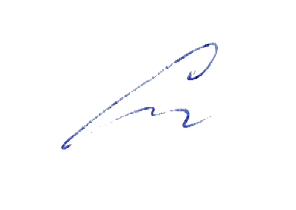 «30» апреля 2021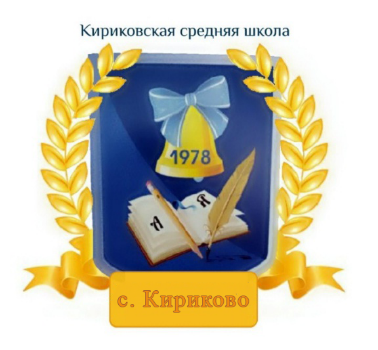 УТВЕРЖДАЮ:Директор муниципального бюджетного общеобразовательного учреждения «Кириковская средняя школа»_________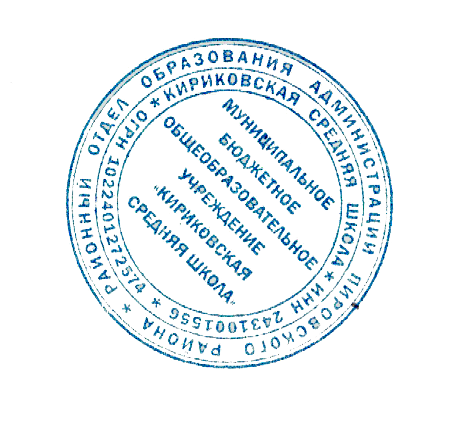 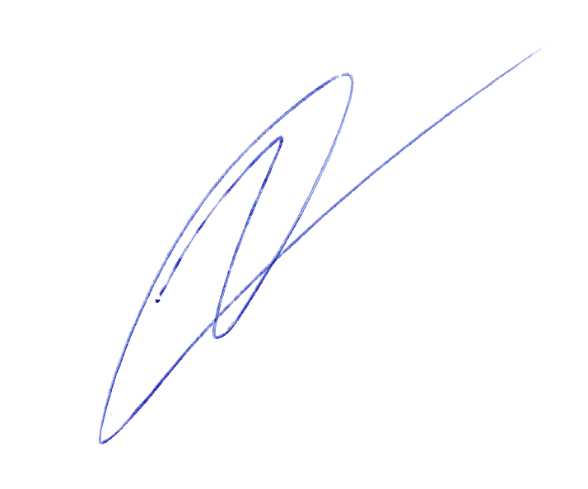 Ивченко О.В.«30» апреля 2021 годаЛичностные планируемые результатыДостижения личностных результатов Развитие адекватных представлений о собственных возможностях, о насущно необходимом жизнеобеспечении.-умение адекватно выбрать взрослого и обратиться к нему за помощью;- использование вещей в соответствии с их функциями, принятым порядком и характером наличной ситуации; точно описать возникшую проблему;Овладение начальными навыками адаптации в динамично изменяющемся и развивающемся мире- проявление способности устанавливать простейшие взаимосвязи и взаимозависимости;Овладение социально- бытовыми умениями, используемыми в повседневной жизни-  умение организовать рабочее место в соответствии с предстоящим видом деятельности;Овладение социально- бытовыми умениями, используемыми в повседневной жизни- владение навыками уборки помещений;Владение навыками коммуникации и принятыми нормами социального взаимодействия (т.е. самой формой поведения, его социальным рисунком), в том числе с использованием информационных технологий- способность инициировать и поддерживать коммуникацию со взрослыми;- способность обращаться за помощью;-  способность инициировать и поддерживать коммуникацию со сверстниками;Способность к осмыслению социального окружения, своего места в нем, принятие соответствующих возрасту ценностей и социальных ролей-способность вести себя в соответствии с исполняемой социальной ролью;- оценивать жизненные ситуации с точки зрения общечеловеческих норм (плохо-хорошо);Принятие и освоение социальной роли обучающегося, формирование и развитие социально значимых мотивов учебной деятельности- адекватность соблюдения ритуалов школьного поведения поднимать руку, вставать и выходить из-за парты и т.д.);- бережное отношение к школьному имуществу, учебникам;- адекватность учебного поведения во взаимоотношениях с учителем, обучающимися;Развитие навыков сотрудничества со взрослыми и сверстниками в разных социальных ситуациях- умение обращаться за помощью и принимать помощь;- проявление доброжелательного отношения и сопереживания участникам взаимодействия;Формирование эстетических потребностей, ценностей и чувств- стремление к опрятному внешнему виду;Развитие этических чувств, доброжелательности и эмоционально-нравственной отзывчивости, понимания и сопереживания чувствам других людей- проявление отрицательного отношения к аморальным поступкам, грубости, оскорбительным словам и действиям,- наличие представлений о добре и зле, должном и недопустимом;Формирование установки на безопасный, здоровый образ жизни, наличие мотивации к творческому труду, работе на результат, бережному отношению к материальным и духовным ценностям-  понимать  важность бережного отношения к природе, своему здоровью и здоровью других людей;Формирование готовности к самостоятельной жизни-умение выполнять задания в соответствии с заданным алгоритмом под руководством учителя.Группа базовых учебных действийПеречень учебный действийЛичностные учебные действияОсознание себя как ученика, заинтересованного посещением школы, обучением, занятиями, как члена семьи, одноклассника, друга. Самостоятельность в выполнении учебных заданий, поручений, договоренностей.Личностные учебные действияОсознание себя как ученика, заинтересованного посещением школы, обучением, занятиями, как члена семьи, одноклассника, друга. Самостоятельность в выполнении учебных заданий, поручений, договоренностей.Личностные учебные действияСамостоятельность в выполнении учебных заданий, поручений, договоренностей.Личностные учебные действияСамостоятельность в выполнении учебных заданий, поручений, договоренностей.Личностные учебные действияПонимание личной ответственности  за свои поступки на основе представлений о этических и нормах и правилах поведения в современном обществе.Личностные учебные действияПонимание личной ответственности  за свои поступки на основе представлений о этических и нормах и правилах поведения в современном обществе.Личностные учебные действияПонимание личной ответственности  за свои поступки на основе представлений о этических и нормах и правилах поведения в современном обществе.Коммуникативные учебные действияИспользовать принятые ритуалы социального взаимодействия с одноклассниками и учителем.Коммуникативные учебные действияИспользовать принятые ритуалы социального взаимодействия с одноклассниками и учителем.Коммуникативные учебные действияОбращаться за помощью и принимать помощь.Коммуникативные учебные действияДоброжелательно относиться, сопереживать, конструктивно взаимодействовать с людьми.Коммуникативные учебные действияДоброжелательно относиться, сопереживать, конструктивно взаимодействовать с людьми.Коммуникативные учебные действияДоговариваться и изменять свое поведение в соответствии с объективным мнением большинства в конфликтных или иных ситуациях взаимодействия с окружающими.Коммуникативные учебные действияДоговариваться и изменять свое поведение в соответствии с объективным мнением большинства в конфликтных или иных ситуациях взаимодействия с окружающими.Коммуникативные учебные действияДоговариваться и изменять свое поведение в соответствии с объективным мнением большинства в конфликтных или иных ситуациях взаимодействия с окружающими.Регулятивные учебные действияАдекватно соблюдать ритуалы школьного поведения (поднимать руку, вставать и выходить из-за парты и т. д.).Регулятивные учебные действияРаботать с учебными принадлежностями (инструментами, спортивным инвентарем) и организовывать рабочее место.Регулятивные учебные действияПринимать цели и произвольно включаться в деятельность, следовать предложенному плану и работать в общем темпе.Регулятивные учебные действияАктивно участвовать в деятельности, контролировать и оценивать свои действия и действия одноклассников.Регулятивные учебные действияСоотносить свои действия и их результаты с заданными образцами, принимать оценку деятельности, оценивать ее с учетом предложенных критериев, корректировать свою деятельность с учетом выявленных недочетов.Передвигаться по школе, находить свой класс, другие необходимые помещения.Познавательные учебные действияОписывать признаки предметов и узнавать предметы по их признакам;-выделять существенные признаки предметов;-сравнивать между собой предметы, явления;-обобщать, делать несложные выводы;-классифицировать явления, предметы;-определять последовательность событий;-выявлять функциональные отношения между понятиями;-выявлять закономерности и проводить аналогии.  № п/п       Наименование разделов программы.Характеристика основных направлений коррекционной работы.1.Обследование ребенка (1час).Фиксация первичного уровня развития психомоторики и сенсорных процессов.2.Развитие  моторных навыков(4 часа).Развитие крупной моторики. Целенаправленность выполнения действий и движений по инструкции педагога (броски в цель, ходьба по «дорожке следов»). Развитие согласованности действий и движений разных частей тела (повороты и броски, наклоны и повороты). Развитие и координация движений кисти рук и пальцев. Пальчиковая гимнастика. Специальные упражнения для удержания письменных принадлежностей. Развитие координации движений руки и глаза (нанизывание бус, завязывание узелков, бантиков). Обводка штриховка по трафарету. Аппликация. Сгибание бумаги.3.Тактильно-двигательное восприятие (2 часа).Определение на ощупь плоскостных фигур и предметов, их величины. Работа с пластилином (раскатывание). Игры с крупной мозаикой.4.Кинетическое и кинестетическое развитие (2 часа).Формирование ощущений от различных поз и движений тела, верхних и нижних конечностей, головы. Выполнение упражнений по заданию педагога, обозначение словом положения различных частей своего тела. Выразительность движений (имитация повадок зверей, игра на различных музыкальных инструментах).
5.Восприятие формы, величины, цвета; конструирование предметов (6 часов).Формирование сенсорных эталонов плоскостных геометрических фигур (круг, квадрат, прямоугольник, треугольник) на эмпирическом уровне в процессе выполнения упражнений. Выделение признака, формы; называние основных геометрических фигур. Классификация предметов и их изображений по форме по показу. Работа с геометрическим конструктором. Сопоставление 2-х предметов контрастных величин по высоте, длине, ширине, толщине; обозначение словом. Различение и выделение основных цветов (красный, желтый, зеленый, синий, черный, белый). Конструирование геометрических фигур и предметов из составляющих частей (2-3 детали). Составление целого из частей на наглядном разрезном материале (2-3 детали).6.Развитие зрительного восприятия и зрительной памяти (4 часа)Формирование навыков зрительного анализа и синтеза (обследование предметов, состоящих из 2-3 деталей, по инструкции педагога). Дифференцированное зрительное восприятие 2-х предметов: нахождение отличительных и общих признаков. Определение изменений в предъявленном ряду. Нахождение «лишней» игрушки, картинки. Упражнения для профилактики и коррекции зрения.7.Восприятие особых свойств предметов(развитие осязания, обоняния, вкусовых качеств, барических ощущений)(5 часов). Контрастное температурное ощущение (холодный - горячий). Различение на вкус (кислый, сладкий, горький, соленый). Обозначение словом собственных ощущений. Запах приятный и неприятный. Различение и сравнение разных предметов по признаку веса (тяжелый – легкий).8.Развитие слухового восприятия и слуховой памяти (4 часа).Различение звуков окружающей среды (стук, стон, звон, гудение, жужжание) и музыкальных звуков. Различение речевых и неречевых звуков. Подражание неречевым и речевым звукам9.Восприятие пространства (3 часа).Ориентировка на собственном теле: дифференциация правой /левой/ руки /ноги/, правой /левой/ части тела. Определение расположения предметов в пространстве (справа – слева – вверху – внизу и др.).движение в заданном направлении в пространстве (вперед, назад, т.д.). ориентировка в помещении по инструкции педагога. Ориентировка в линейном ряду (порядок следования). Пространственная ориентировка на листе бумаги (центр, верх, /низ/, правая /левая/ сторона)10.Восприятие времени (4 часа).  Сутки. Части суток. Работа с графической моделью «Сутки». Обозначение в речи временных представлений. Последовательность событий (смена времени суток). Вчера, сегодня, завтра. Дни недели.11.Повторное обследование  ребенка ( 1 час).Определение  достигнутого уровня развития психомоторики и сенсорных процессов.№п/пКол-во часовКол-во часовКол-во часовДатаДатаТема занятияВиды деятельностиМатериально-техническое обеспечениеТема занятияВиды деятельностиМатериально-техническое обеспечениеОбследование ребенка – 1 час.Обследование ребенка – 1 час.Обследование ребенка – 1 час.Обследование ребенка – 1 час.Обследование ребенка – 1 час.Обследование ребенка – 1 час.Обследование ребенка – 1 час.Обследование ребенка – 1 час.Обследование ребенка – 1 час.1111113.01.2021Обследование ребенка.Диагностика. Определение первичного уровня развития психомоторики и сенсорных процессов. Знакомство с правилами поведения на занятиях; правилами организации рабочего места; правилами техники безопасности.Диагностические задания ( Н.И.Озерецкого, М.О.Гуревича);Диагностический альбом М.М.Семаго. Развитие моторики – 4 часа.Развитие моторики – 4 часа.Развитие моторики – 4 часа.Развитие моторики – 4 часа.Развитие моторики – 4 часа.Развитие моторики – 4 часа.Развитие моторики – 4 часа.Развитие моторики – 4 часа.Развитие моторики – 4 часа.222114.01.202114.01.2021Развитие крупной моторики. Совершенствование двигательных навыков, выполнение действий по вербальной инструкции, отрабатывание элементарных графических навыков, развитие навыков владения работы с разными материалами, выполнение инструкции по работе с бумагой, картоном.Выполнение действий и движений по инструкции педагога.( бросание в цель).Упражнения с элементами основных движений: ходьба, бег, упражнения в равновесии, прыжки, метание.(дидактические игры и упражнения: «Дартс», «Кольцеброс», «Тир» и др. Мяч, кольца, воздушные шары.333120.01.202120.01.2021Развитие крупной моторики. Выполнение действий и движений по инструкции педагога(повороты. перестроения)Упражнения: повороты, наклоны, перестроения; игра «Змейка»Мячи, скакалки. воздушные шары.444121.01.202121.01.2021Координация движений.Выполнение упражнений на развитие координированных графических движений: упражнения  « Трудные виражи».Мячи, обруч, кегли.555127.01.202127.01.2021Формирование чувства равновесия.Ходьба по «дорожке следов».Занятие-игра . Упражнение : «Трудные виражи».  Тактильно-двигательное восприятие – 2  часа.  Тактильно-двигательное восприятие – 2  часа.  Тактильно-двигательное восприятие – 2  часа.  Тактильно-двигательное восприятие – 2  часа.  Тактильно-двигательное восприятие – 2  часа.  Тактильно-двигательное восприятие – 2  часа.  Тактильно-двигательное восприятие – 2  часа.  Тактильно-двигательное восприятие – 2  часа.  Тактильно-двигательное восприятие – 2  часа.666128.01.202128.01.2021Определение на ощупь величины предмета( большой, маленький, самый маленький). Определение на ощупь плоскостных фигур, выполнение вербальной инструкции по определению формы и величины предмета.Дидактическая игра: «Чудесный мешочек».Мешочек, набор разнообразных предметов.777103.02.202103.02.2021Упражнения в раскатывании пластилина. Понимание и выполнение инструкции по работе с пластилином, глиной, тестом. Лепка «Угощение»Занятие-игра.Работа с крупной мозаикой.Пластилин. Кинетическое и кинестетическое развитие – 2 часа              Кинетическое и кинестетическое развитие – 2 часа              Кинетическое и кинестетическое развитие – 2 часа              Кинетическое и кинестетическое развитие – 2 часа              Кинетическое и кинестетическое развитие – 2 часа              Кинетическое и кинестетическое развитие – 2 часа              Кинетическое и кинестетическое развитие – 2 часа              Кинетическое и кинестетическое развитие – 2 часа              Кинетическое и кинестетическое развитие – 2 часа             888104.02.202104.02.2021Формирование ощущений от различных поз тела, вербализация собственных ощущений.Овладение элементами расслабления, освобождение от мышечных зажимов, снятие напряжения.Дидактическая игра:«Море волнуется»999110.02.202110.02.2021Движения и позы верхних и нижних конечностей.Формирование представлений о схеме собственного тела. Занятие-игра. Выполнение упражнений: « Акробаты», « Зоопарк». Игра: « Сделай по рисунку».Карточки с изображением животных ( тематический модуль « Жизнь на земле» Задание1.1 стр29-42.Восприятие формы, величины, цвета; конструирование предметов – 6 часов. Восприятие формы, величины, цвета; конструирование предметов – 6 часов. Восприятие формы, величины, цвета; конструирование предметов – 6 часов. Восприятие формы, величины, цвета; конструирование предметов – 6 часов. Восприятие формы, величины, цвета; конструирование предметов – 6 часов. Восприятие формы, величины, цвета; конструирование предметов – 6 часов. Восприятие формы, величины, цвета; конструирование предметов – 6 часов. Восприятие формы, величины, цвета; конструирование предметов – 6 часов. Восприятие формы, величины, цвета; конструирование предметов – 6 часов. 101010111.02.202111.02.2021Формирование сенсорных эталонов плоскостных  геометрических фигур (круг, квадрат, прямоугольник, треугольник).Формирование умений называть, различать, подбирать и сравнивать предметы по цвету, форме и размерам.Работа с картонными геометрическими фигурами на тактильное восприятие; зарисовка фигурТематический модуль« Эффектные формы», задание1.(Программно-технический комплекс « Мультикид»).111111117.02.202117.02.2021Выделение формы предмета, обозначение формы предмета словом.Упражнения: « Найди предмет указанной формы», « Найди предмет такой же формы».Геометрические фигуры. Картинки с изображением предметов, предметы различной формы.121212118.02.202118.02.2021Группировка предметов и их изображений по форме (по показу: круглые, квадратные, прямоугольные, треугольные)Упражнения: « Какая фигура лишняя?», « Определи правильно».Предметы разнообразные по форме, геометрические фигуры.131313124.02 202124.02 2021Подбор предметов одинаковых по форме.Дидактическая игра «К каждой фигуре подбери предметы, похожие по форме»Предметы разнообразные по форме.141414125.02.202125.02.2021Работа с геометрическим конструктором по показу.Работа с геометрическим конструктором.Конструктор.151515103.03.202103.03.2021Сравнение двух предметов по ширине и толщине.Знакомство с понятиями «шире - уже», «толще - тоньше». Вырезание из бумаги широких и узких полос.Предметы разнообразные по толщине, цветная бумага, ножницы.Развитие зрительного восприятия – 4 часаРазвитие зрительного восприятия – 4 часаРазвитие зрительного восприятия – 4 часаРазвитие зрительного восприятия – 4 часаРазвитие зрительного восприятия – 4 часаРазвитие зрительного восприятия – 4 часаРазвитие зрительного восприятия – 4 часа1616104.02.2021Формирование навыков зрительного анализа и синтеза  предметов.Сопоставление и нахождение общих  и отличительных признаков двух и более предметов.Обследование предметов, состоящих из 2-3 деталей, по инструкции педагога.1717110.03.2021Нахождение отличительных и общих признаков двух предметов.Игры: «Сравни предметы», « Найди отличия».Предметные картинки.1818111.03.2021Нахождение отличительных и общих признаков двух предметов.Предметные картинки.1919117.03.2021Нахождение отличительных и общих признаков 3-4 предметов.Упражнения: «Сравни предметы», «Найди отличия в картинках».Предметные картинки.Восприятие особых свойств предметов- 5 часовВосприятие особых свойств предметов- 5 часовВосприятие особых свойств предметов- 5 часовВосприятие особых свойств предметов- 5 часовВосприятие особых свойств предметов- 5 часовВосприятие особых свойств предметов- 5 часовВосприятие особых свойств предметов- 5 часов2020118.03.2021Развитие осязания(контрастные температурные ощущения: холодный-горячий),обозначение словом.Определение контрастной температуры разных предметов.Игра «Определи на ощупь»; словесное описание собственных ощущений.Предметные картинки. Предметы.( утюг, чайник)2121131.03Вкусовые ощущения(кислый, сладкий, горький, соленый).Различение пищевых запахов и вкусов и их словесное обозначение.Дидактическая игра «Узнай на вкус»; описание вкусовых ощущений.Предметные картинки, натуральные предметы.2222101.04.2021Вкусовые ощущенияРазличение пищевых запахов и вкусов и их словесное обозначение.Предметные картинки, натуральные предметы.2323107.04.2021Развитие обоняния(приятный запах-неприятный запах).Дидактическая игра «Определи по запаху».Предметные картинки, натуральные предметы.2424108.04.2021Барические ощущения( восприятие чувства тяжести: тяжелый-легкий).Упражнения на сравнение различных предметов по тяжести. Знакомство с понятиями «тяжелый-легкий», упражнение «Что тяжелее?».Предметные картинки.  Натуральные предметы.Развитие слухового восприятия и памяти- 4 часаРазвитие слухового восприятия и памяти- 4 часаРазвитие слухового восприятия и памяти- 4 часаРазвитие слухового восприятия и памяти- 4 часаРазвитие слухового восприятия и памяти- 4 часаРазвитие слухового восприятия и памяти- 4 часаРазвитие слухового восприятия и памяти- 4 часа2525114.04.2021Выделение и различение звуков окружающей среды (стон, звон, гудение, жужжание). Развитие слухового восприятия, восприятие на слух уличных звуков. Дидактическая  игра «Узнай на слух» Выполнение движений в заданном темпе, упражнение «Слушай колокольчик.Программно-технический комплекс «Мультикид».2626115.04.2021Различение музыкальных звуков и звуков окружающей среды.Определение на слух различных звуков окружающей среды.Прослушивание различных звуков (шелест листьев, скрип снега, и т.д.), игры на развитие слухового восприятия:  «Угадай звук», « Что звучало?».Программно-технический комплекс «Мультикид».2727120.04.2021Различение речевых и музыкальных звуков.Прослушивание музыкальных произведений и звуков окружающего мира.Аудио и медиафайлы2828121.04.2021Различение речевых и музыкальных звуковЗакрепление знаний о звуках которые издают птицы и животные.Дидактическая игра «Кто и как голос подает»(имитация крика животных).Игры на развитие слухового восприятия : «Чей голос», « Кто сказал мяу?».Аудио и медиафайлыВосприятие пространства -   3 часа                                 Восприятие пространства -   3 часа                                 Восприятие пространства -   3 часа                                 Восприятие пространства -   3 часа                                 Восприятие пространства -   3 часа                                 Восприятие пространства -   3 часа                                 Восприятие пространства -   3 часа                                 2929128.04.2021Ориентировка на собственном теле (правая или левая рука, правая или левая нога).Выполнение упражнений: «Какая рука», «Покажи правильно», «Незаконченные изображения».Мячи, скакалки, стрелки-символы.3030129.04.2021Ориентировка в помещении ( классная комната).Осуществляют ориентировку в классной комнате.Определение расположения предметов в помещении. Занятие-игра.Упражнения: «Определи местоположение предметов», « Что где находится?», « Откуда и чей голос?», « Разведчики».Мячи, скакалки, стрелки-символы.Восприятие времени- 4 часа Восприятие времени- 4 часа Восприятие времени- 4 часа Восприятие времени- 4 часа Восприятие времени- 4 часа Восприятие времени- 4 часа Восприятие времени- 4 часа 311112.05.2021Сутки и их части. Ориентирование на листе бумаги.Выполнение заданий на понятия части суток, дни недели, времена года.Упражнения на  графической модели «Сутки». Ориентирование на листе бумаге с помощью модели часов.Графическая модель "Сутки".321113.05.2021Последовательность событий. Упражнения на  графической модели «Сутки».Выполнение заданий на понятия части суток, дни недели, времена года.Графическая модель "Сутки".331119.05.2021Промежуточная аттестация по курсу в форме зачета.Игровые задания по всем разделам рабочей программы.Повторное обследование ребенка – 1 час.Повторное обследование ребенка – 1 час.Повторное обследование ребенка – 1 час.Повторное обследование ребенка – 1 час.Повторное обследование ребенка – 1 час.Повторное обследование ребенка – 1 час.Повторное обследование ребенка – 1 час.341120.05.2021Повторное обследование ребенка.Диагностика сенсорных и психомоторных процессов.Диагностические задания (Н.И.Озерецкого, М.О.Гуревича);Диагностический альбом М.М.Семаго. 